1 L’ Hygiène des mainsSe laver des mains pour enlever les microbes dangereuxApplication partie 2 – Guide enseignant (GE4)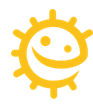 Cycle 1 : MS/GSDomaines : 1. Mobiliser le langage dans toutes ses dimensions 5. Explorer le mondePrécautions : Assurez-vous que les élèves ne présentent pas d’allergies cutanées (notamment au savon, à la cannelle ou aux paillettes) ou n’ont pas d’autres problèmes cutanés.Matériel nécessaire : -  accès à un lavabo- savon- huile alimentaire- paillettes ou cannelle- essuie mainsIntroduction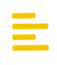 Demander aux élèves pourquoi c’est important de se laver les mains (pour se débarrasser des microbes dangereux présents sur leurs mains).Dire aux élèves que nous nous servons de nos mains continuellement, qu’elles recueillent des millions de microbes chaque jour et, bien que la plupart soient nos amis, certains pourraient être dangereux et nous rendre malade. Leur expliquer que nous transmettons les microbes qui sont sur nos mains à nos camarades et à notre entourage par le toucher. C’est pour toutes ces raisons qu’il faut se laver les mains. Leur demander à quel moment il faut se laver les mains (principalement après être allé aux toilettes, avant de manger).Leur expliquer qu’ils vont réaliser une activité qui leur montrera la meilleure façon de se laver les mains pour enlever les microbes dangereux qu’il peut y avoir. Activité principale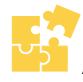 Faire venir un petit groupe d’élèves autour du lavabo afin de procéder au lavage des mains. Leur expliquer que de la cannelle/des paillettes vont être déposées sur leurs mains afin de représenter des microbes dangereux.Couvrir leurs mains d’huile alimentaire et de cannelle/paillettes (après vous être assuré de l’absence d’allergie).Leur demander de se laver les mains en suivant les étapes apprises avec la comptine : Une première fois avec uniquement de l’eau ; Une seconde fois avec de l’eau et du savon.A la fin du lavage leur demander s’il reste des « microbes dangereux » sur leurs mains. Si oui, où ? Sur quelle(s) étape(s) doivent-ils insister davantage pour s’assurer de tous les enlever ?  Est-ce qu’ils ont réussi à enlever « les microbes dangereux » sans le savon (le lavage à l’eau ne suffit pas il faut du savon pour pouvoir décrocher les microbes dangereux cf fiche GE5).Discussion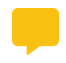 Demander aux élèves pourquoi c’est important de se laver les mains (pour se débarrasser des microbes dangereux présents sur leurs mains). D’où les microbes qui se trouvent sur nos mains peuvent venir selon eux (de tous les objets que nous touchons) ? Insister sur le fait que tous les microbes ne sont pas dangereux et que nous avons aussi des microbes amis sur nos mains.Expliquer que les microbes se transmettent si on se donne la main, par exemple. On peut également en retrouver sur notre visage si on le touche avec nos mains sales.Insister auprès des élèves sur la nécessité de se laver les mains correctement. Mettre l’accent sur le fait que les microbes aiment se cacher entre les doigts et sous les ongles !  Leur expliquer que les microbes sont si petits que l’on ne les voit pas. C’est pour cela qu’il faut se laver les mains (avant de manger par exemple) même si elles ont l’air propres car il peut y avoir des microbes dangereux dessus. C’est important de savoir à la fois QUAND et COMMENT se laver les mains correctement, pour empêcher de répandre les microbes et peut-être des infections. Souligner qu’il est préférable de tousser ou d’éternuer dans son  coude afin de ne pas contaminer ses mains (sinon il faut penser à les laver après ce qui n’est pas toujours facile en classe).